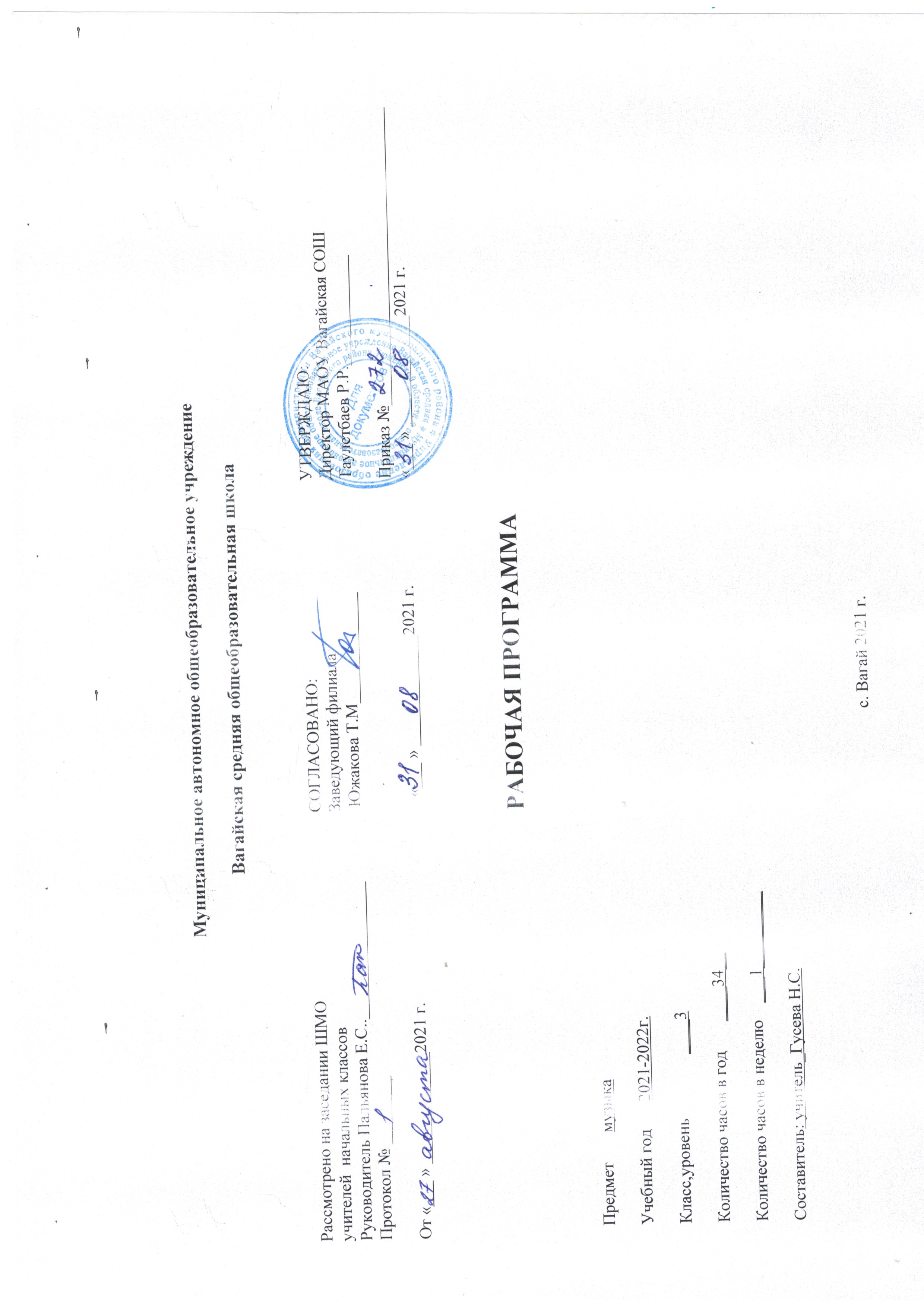 Планируемые результаты освоения учебного предмета «Музыка», 3 классЛичностные результаты:внутренняя позиция школьника на уровне положительного отношения к школе, широкая мотивационная основа учебной деятельности, учебно­познавательный интерес к новому учебному материалу и способам решения новой задачи; способность к оценке своей учебной деятельности;основы гражданской идентичности, чувства сопричастности и гордости за свою Родину, народ и историю;знание основных моральных норм и ориентация на их выполнение;установки на безопасный, здоровый образ жизни, наличие мотивации к творческому труду, работе на результат, бережному                  отношению к материальным и духовным ценностям;наличие эмоционально-ценностного отношения к искусству;реализация творческого потенциала в процессе коллективного (индивидуального) музицирования;позитивная самооценка музыкально-творческих возможностей.Метапредметными результаты:развитое художественное восприятие, умение оценивать произведения разных видов искусства;ориентация в культурном многообразии окружающей действительности;участие в музыкальной жизни класса, школы, города и др.;продуктивное сотрудничество (общение, взаимодействие, работа в команде) со сверстниками при решении различных музыкально-творческих задач;наблюдение за разнообразными явлениями жизни и искусства в учебной и внеурочной деятельности.Регулятивных УУД принимать и сохранять учебную задачу; планировать свои действия в соответствии с поставленной задачей и условиями ее реализации;учитывать установленные правила в планировании и контроле способа решения;осуществлять пошаговый контроль по результату; оценивать правильность выполнения действия на уровне адекватной ретроспективной оценки соответствия результатов требованиям данной задачи;адекватно воспринимать предложения и оценку учителей, товарищей, родителей и других людей;вносить необходимые коррективы в действие после его завершения на основе его оценки и учета характера сделанных ошибок.Коммуникативные УУДоформлять свои мысли в устной и письменной форме (на уровне предложения или небольшого текста);слушать и понимать речь других;договариваться с одноклассниками совместно с учителем о правилах поведения и общения и следовать им;учиться работать в паре, группе; выполнять различные роли (лидера, исполнителя).Познавательные УУДосуществлять поиск необходимой информации для выполнения учебных заданий с использованием учебной литературы, энциклопедий, справочников; осуществлять запись выборочной информации;строить небольшие сообщения в устной форме;строить рассуждения в форме связи простых суждений об объекте, его строении, свойствах и связях; обобщать, т. е. осуществлять генерализацию и выведение общности для целого ряда или класса единичных объектов, на основе выделения сущностной связи; осуществлять подведение под понятие на основе распознавания объектов, выделения существенных признаков и их синтеза; устанавливать аналогии;Предметные результаты:Обучающиеся научатся:развитию эмоционального и осознанного отношения к музыке различных направлений: фольклору, музыке религиозной традиции, классической и современной;понимание содержания музыки простейших (песня, танец, марш) и более сложных жанров (опера, балет, концерт, симфония) в опоре на ее интонационно-образный смысл; накапливать знания о закономерностях музыкального искусства и музыкальном языке; об интонационной природе музыки, приемах ее развития и формах (на основе повтора, контраста, вариативности);        развивать умения и навыка хорового пения (кантилена, унисон, расширение объема дыхания, дикция, артикуляция, пение a capella, пение хором, в ансамбле и др.);расширение умений и навыков пластического интонирования музыки и ее исполнения с помощью музыкально-ритмических движений, а также элементарного музицирования на детских инструментах;        включаться в процесс музицирования творческих импровизаций (речевых, вокальных).оценивать и соотносить содержание и музыкальный язык народного и профессионального музыкального творчества разных стран мира.Обучающиеся получат возможность научиться:воспринимать музыку различных жанров;размышлять о музыкальных произведениях как способе выражения чувств и мыслей  человека;ориентироваться в музыкально-поэтическом творчестве, в многообразии фольклора России;сопоставлять различные образцы народной и профессиональной музыки;ценить отечественные народные музыкальные традиции;соотносить выразительные и изобразительные интонации, характерные черты музыкальной речи разных композиторов;определять виды музыки, сопоставлять музыкальные образы в звучании различных музыкальных инструментов;общаться и взаимодействовать в процессе ансамблевого, коллективного воплощения различных художественных образов;исполнять музыкальные произведения разных форм и жанров;2. Содержание учебного предмета «Музыка», 3 класс (34 часа)«Музыка – искусство интонируемого смысла»Содержание программы 3 класса позволяет погрузить обучающихся в специфику музыкального искусства и является узловым в осознании его закономерностей. Музыка, как звучащее искусство, воспринимается как «искусство интонируемого смысла».Благодаря методу «забегания вперед и возвращения к пройденному» обучающиеся уже встречались в 1–2 классах с музыкой песенного, танцевального и маршевого характера. В 3 классе они осознают, что эти качества музыки весьма важны и играют в ней большую роль. Часто музыка бывает пронизана песенной мелодичностью, но не предназначена для пения. Или музыка охвачена танцевальными ритмами, но не создана для того, чтобы под нее танцевать. Маршевость, хотя и насыщена маршевыми ритмами, но не обязательно предназначена для марширования. Эти свойства музыки делают ее доступной и понятной для любого слушателя.Узловой темой 3-го года обучения является тема «Интонация». Она рассматривается в двух музыковедческих смыслах: в широком смысле – как воплощение художественного образа в музыкальных звуках; в узком смысле – как мелодический оборот, наименьшая часть мелодии, имеющая выразительное значение. 	К 3 классу обучающиеся уже осознали, что мелодия – «душа музыки», а мелодичность всегда связана прежде всего с песенностью, с пением, с интонацией человеческого голоса, с интонированием. Интонационная природа мелодии свидетельствует о песенном происхождении музыки, а сама мелодия связана с речевым и вокальным интонированием. Это позволяет воспринимать мелодию как интонационное содержание музыки. Реализация принципа сходства и различия позволяет обучающимся сравнивать разговорную и музыкальную речь, рассматривать наличие в музыке зерна-интонации, постигать особенности и взаимосвязи выразительных и изобразительных интонаций.Если музыка – «искусство интонируемого смысла», значит, она находится в постоянном движении. Музыковедческая проблема развития музыки освещается в 3 классе на основе принципов повтора и контраста. На том, что музыка располагает множеством элементов музыкальной речи, которые по аналогии с разговорной речью делят ее на предложения, эпизоды, периоды, части и пр. – пауза, цезура, фермата, долгий звук, движение мелодии вверх или вниз, тоника и т. д.Данная проблема рассматривается с точки зрения исполнительского развития и развития, заключенного в самой музыке. Опираясь на понимание «зерна-интонации», обучающиеся могут проследить за развитием мелодии , заложенном в произведении. Например, с помощью симфонической сказки С. Прокофьева «Петя и волк». Герои сказки, с темами которых школьники познакомились во 2 классе, вступают во взаимодействие. Знакомые интонации видоизменяются, развиваются, поскольку на протяжении всей сказки с героями происходят разные события.Развитие музыки непременно требует особой ее организации, оформления, формы. Это следующая узловая музыковедческая проблема, которая нашла свое отражение в содержании программы 3 класса в смысле конструкции музыкальных произведений. Построение (формы) музыки представлены в программе одночастными, двухчастными и трехчастными произведениями; музыкой, написанной в форме рондо и вариаций. При этом в качестве важнейших средств построения музыки рассматриваются простое и измененное (варьированное) повторение и контраст.Все эти музыковедческие проблемы раскрываются перед обучающимися в простой и доступной форме – с помощью включенных в программу музыкальных произведений для разных видов музыкально-творческой деятельности. Так, программа содержит произведения отечественных и зарубежных композиторов-классиков: А. Аренского, А. Алябьева, М.И. Глинки, А. Лядова, Н.А. Римского-Корсакова, М.П. Мусоргского, А.П.Бородина, П.И. Чайковского, С.С. Прокофьева, И. Стравинского, Р. Щедрина, И.С. Баха, Людвига ван Бетховена, В.А. Моцарта, К. Дебюсси, Ж. Бизе, Э. Грига, Ф. Шопена, Ф. Шуберта. А также народные песни и песни композиторов: А. Александрова, А. Аренского, И. Арсеева, С. Баневича, С. Бодренкова, Р. Бойко, Я. Дубравина, И. Дунаевского, Д. Кабалевского, М.М. Калининой, В. Калинни-кова, Е. Крылатова, Н. Метлова, М. Минкова, Славкина, С. Соснина, Г. Струве, Л. Хафизовой.1-я четверть – «Песня, танец, марш перерастают в песенность, танцевальность, маршевость»Темы: Открываем для себя новые качества музыки. Мелодичность – значит песенность? Танцевальность бывает не только в танцах. Где слышится маршевость? Встречи с песенно-танцевальной и песенно-маршевой музыкой.Смысловое содержание тем:Идея четверти: осознание песенности, танцевальности, маршевости как важных, содержательно значимых качеств музыки.Песенные мелодии и песенные образы. Песенность в вокальной и инструментальной музыке. Вокализ. Танцевальные песни, отражение танцевальности в вокальной и инструментальной музыке. Песни маршевого характера. Маршевость в произведениях отечественных и зарубежных композиторов. Содержательные особенности песенно-танцевальной и песенно-маршевой музыки.2-я четверть – «Интонация»Темы: Сравниваем разговорную и музыкальную речь. Зерно-интонация в музыке. Как связаны между собой выразительные и изобразительные интонации?Смысловое содержание тем:Идея четверти: осознание музыки как звучащего, интонационно осмысленного вида искусства.Сопоставление разговорной и музыкальной речи. Общие черты: понижение и повышение интонации, усиление и ослабление звучания, акценты и паузы, знаки препинания, фразы, устремление к  кульминации. Различия: возможность точной записи по высоте и по длительности музыкальной речи; отсутствие этого в разговорной речи, введение условных знаков для обозначения высоты интонации и длительности ее звучания. Мелодия – интонационно осмысленное музыкальное построение. Интонационнаявырази-тельность исполнения: точное и сознательное выполнение пауз, выделение наиболее важных слов и слогов во фразе, наиболее важных звуков в мелодии, движение к кульминации, деление на фразы и пр. Зерно-интонация как отражение «зародыша» всех элементов музыкальной речи. Выразительные и изобразительные интонации, их неразрывное единство. Интонация – основа музыки.3-я четверть – «Развитие музыки»Темы: Почему развивается музыка? Какие средства музыкальной выразительности помогают развиваться музыке? Что такое исполнительское развитие? Развитие, заложенное в самой музыке. Что нового мы услышим в музыкальной сказке «Петя и волк».Смысловое содержание тем:Идея четверти: осознание движения как постоянного состояния музыки, которая развивается во времени.Интонационное развитие музыки как отражение постоянных изменений в окружающей жизни, в чувствах, настроении, мыслях человека. Средства музыкальной выразительности и их роль в развитии музыки. Исполнительское развитие, характерное в основном для куплетной формы. Развитие, заложенное в самой музыке – динамическое, ладовое, темповое, тембровое, фактурное.4-я четверть – «Построение (формы) музыки»Темы: Почему музыкальные произведения бывают одночастными? Когда музыкальные произведения имеют две или три части? Рондо – интересная музыкальная форма. Как строятся вариации? О важнейших средствах построения музыки.Смысловое содержание тем:Идея четверти: осознание музыкальной формы как структуры, композиционного строения музыкального произведения.Организация музыкального произведения. Деление на большие и маленькие части с помощью различных элементов музыкальной речи (пауза, цезура, фермата, долгий звук, движение мелодии вверх или вниз, тоника и пр.). Структурные элементы музыкального произведения: мотив, фраза, предложение, период. Содержательно-образные основы построения музыки. Зависимость смены частей в произведениях от изменения характера музыки.  Одночастная, двухчастная, трехчастная формы музыки. Форма рондо и форма вариаций. Повтор и контраст как важнейшие средства построения музыки.Тематическое планирование с учётом рабочей программы воспитания с указанием количества часов, отводимых на освоение каждой темыКлючевые воспитательные задачи: - формировать личностное восприятия музыки, которое основывается на эмоционально-окрашенном отношении к ней через понимание ее характера, содержания, средств музыкальной выразительности;-формирование адекватной самооценки относительно творческих (прежде всего музыкальных) способностей и желания самосовершенствоваться; - формировать личностное отношение к искусству;- развивать целостность восприятия картины мира;-уметь применять логические операции (анализ, сравнение, синтез) относительно музыкальных произведений (анализировать и сравнивать их;-формирование общей культуры – прослушивая песни определенного времени, можно проникнуться духом той эпохи, лучше представить себе жизнь людей;         - использовать в воспитании детей возможности школьного урока, поддерживать использование на уроках интерактивных,         коллективных, интегрированных форм занятий с учащимися с выходом вне стен школы. Приложение 1Календарно-тематическое планирование по предмету «Музыка»                                                                                                                                                                                   Приложение №2                                          Перечень мероприятий в рамках освободившихся часов в результате интеграции№Тема урокаМодуль воспитательной программы «Школьный урок»Кол-во часов1-2Открываем для себя новые качества музыки23Мелодичность – значит песенность?14Мелодичность - значит песенность?15Танцевальность бывает не только в танцах16Где слышится маршевость?17-8Встречи с песенно-танцевальной и песенно-маршевой музыкой29Сравниваем разговорную и музыкальную речь110-11Зерно-интонация в музыке212-13Как связаны между собой выразительные и изобразительные интонации?214Обобщение по теме «Интонация – основа музыки». Проект «Школьный фольклорный праздник»115Почему развивается музыка?116Какие средства музыкальной выразительности помогают развиваться музыке?117Какие средства музыкальной выразительности помогают развиваться музыке?118-19Что такое исполнительское развитие музыки?220Развитие, заложенное в самой музыке121Развитие, заложенное в самой музыке122Проект «Музыкальный спектакль123Что нового мы услышим в сказке «Петя и волк»?124Что нового мы услышим в сказке «Петя и волк»?125Что нового мы услышим в сказке «Петя и волк»?126-27Почему музыкальные произведения бывают одночастными?228Когда музыкальные произведения имеют две или три части?129Интегрированный урок: Рус.яз. №  р. 168    Когда музыкальные произведения имеют две или три части?                                                                                                                              Экскурсия в РДК130Рондо – интересная музыкальная форма                                                                Урок с применением сайта akbooks.ru131-32Как строятся вариации?233О важнейших средствах построения музыки134Проект «Концерт для родителей»1Всего34 часа№ п/пТема урокаДата по плануДата по фактуПланируемые результатыПланируемые результатыПланируемые результатыВид и форма контроля№ п/пТема урокаДата по плануДата по фактупредметныеличностныеметапредметныеВид и форма контроля№ п/пТема урокаДата по плануДата по фактуОбучающийся научитсяличностныеПознавательные УУД:Регулятивные УУД:Коммуникативные УУД:Вид и форма контроля1 четверть (8 часов)1 четверть (8 часов)1 четверть (8 часов)1 четверть (8 часов)1 четверть (8 часов)1 четверть (8 часов)1 четверть (8 часов)1 четверть (8 часов)«Песня, танец, марш перерастают в песенность, танцевальность, маршевость»«Песня, танец, марш перерастают в песенность, танцевальность, маршевость»«Песня, танец, марш перерастают в песенность, танцевальность, маршевость»«Песня, танец, марш перерастают в песенность, танцевальность, маршевость»«Песня, танец, марш перерастают в песенность, танцевальность, маршевость»«Песня, танец, марш перерастают в песенность, танцевальность, маршевость»«Песня, танец, марш перерастают в песенность, танцевальность, маршевость»«Песня, танец, марш перерастают в песенность, танцевальность, маршевость»1Маша и Миша открывают для себя новые качества музыки08.09Тема. Жанр.«Всюду музыка звучит». Музыка Я. Дубравина, слова В. Суслова.«Часы» (попевка с сопровождением на треугольнике). Музыка Н. МетловаЛичностные: наличие эмоционально-ценностного отношения к искусству.П.: формирование целостного представления о музыке, ее истоках и образной природеР.: Импровизировать на заданную и свободную темуК.:. участие в обсуждении значимых для человека явлений жизни и искусстваТекущийФронтальный опрос.2Маша и Миша открывают для себя новые качества музыки15.09Тема. Пиццикато. Фанфара.«Ночь», «Золотые рыбки», «Царь Горох» из балета «Конек- Горбунок». Р. ЩедринЛичностные: наличие эмоционально-ценностного отношения к искусству.П.: формирование целостного представления о музыке, ее истоках и образной природеР.: Импровизировать на заданную и свободную темуК.:. участие в обсуждении значимых для человека явлений жизни и искусстваТекущийФронтальный опрос.3Мелодичность – значит песенность?22.09Тема. Главная тема. Кульминация«Утро» из сюиты «Пер Гюнт» (разучивание главной мелодии и слушание фрагмента). Э. ГригЛичностные: наличие эмоционально-ценностного отношения к искусству.П.: формирование целостного представления о музыке, ее истоках и образной природеР.: Анализировать и соотносить выразительные и изобразительные интонации, свойства музыки в их взаимосвязи и взаимодействииК.: готовность вести диалогТекущийФронтальный опрос.4Мелодичность – значит песенность?29.09Вокальная музыка Главная мелодия Музыкальный образ. Песня. Песенность.«Ария Сусанина» из оперы «Жизнь за царя (Иван Сусанин)» (разучивание главной мелодии). М. Глинка«Осень». Музыка С. Бодренкова, слова Е. АвдиенкоЛичностные: наличие эмоционально-ценностного отношения к искусству.П.: устойчивый интерес к музыке и различным видам (или какому-либо виду) музыкально-творческой деятельностиР.: Анализировать и соотносить выразительные и изобразительные интонации, свойства музыки в их взаимосвязи и взаимодействииК.: продуктивное сотрудничество (общение, взаимодействие, работа в команде) со сверстниками при решении различных музыкально-творческих задачТекущийРабота в группах5Танцевальность бывает не только в танцах05.10Хота. Былина«Арагонская хота» (главная мелодия). М. Глинка«Девичий хоровод» из балета «Конек-горбунок». Р. Щедрин«Пляска рыбок» из шестой картины оперы «Садко». Н.А. Р имский-КорсаковЛичностные: реализация творческого потенциала в процессе коллективного (индивидуального) музицирования.П.: устойчивый интерес к музыке и различным видам (или какому-либо виду) музыкально-творческой деятельностиР.: Анализировать и соотносить выразительные и изобразительные интонации, свойства музыки в их взаимосвязи и взаимодействииК.: продуктивное сотрудничество (общение, взаимодействие, работа в команде) со сверстниками при решении различных музыкально-творческих задачТекущийПрактическая работа6Где слышится маршевость?13.10Эпизод. Сольфеджио. Пунктирный ритм. Хор Сольмизация Такт Увертюра Тактирование «Мелодия из 3-й части Пятой симфонии». Л. ван Бетховен«Марш памяти А.В. Суворова» (фрагмент). А. Аренский«Уроки-чудеса». Музыка Р. Бойко, слова М. СадовскогоЛичностные: реализация творческого потенциала в процессе коллективного (индивидуального) музицирования.П.: устойчивый интерес к музыке и различным видам (или какому-либо виду) музыкально-творческой деятельностиР.: Анализировать и соотносить выразительные и изобразительные интонации, свойства музыки в их взаимосвязи и взаимодействииК.: продуктивное сотрудничество (общение, взаимодействие, работа в команде) со сверстниками при решении различных музыкально-творческих задачТекущийФронтальный опрос7Встречи с песенно- танцевальной и песенно-маршевой музыкой.20.10Сюита. Прелюдия«Увертюра к опере «Кармен». Ж. БизеШуточная «Я с комариком плясала» из сюиты для оркестра «Восемь русских народных песен». А. ЛядовЛичностные: позитивная самооценка музыкально-творческих возможностей.П.: осознание роли музыкального искусства в жизни человека.Р.: Анализировать и соотносить выразительные и изобразительные интонации, свойства музыки в их взаимосвязи и взаимодействииК.: участие в обсуждении значимых для человека явлений жизни и искусства.ТекущийФронтальный опрос8Встречи с песенно- танцевальной и песенно-маршевой музыкой.27.10Сюита.  Прелюдия. Прелюдия № 7. Ф. ШопенПрелюдия № 20. Ф. Шопен«Спой нам, ветер», песня из кинофильма «Дети капитана Гранта». Музыка И. Дунаевского, слова В. Лебедева-КумачаЛичностные: позитивная самооценка музыкально-творческих возможностей.П.: осознание роли музыкального искусства в жизни человека. Р.: Передавать эмоциональные состояния в различных видах музыкально-творческой деятельности (пение, игра на детских элементарных музыкальных инструментах, пластические движения и пр.).К.: способность встать на позицию другого человекаТематическийТест2 четверть (8 часов)2 четверть (8 часов)2 четверть (8 часов)2 четверть (8 часов)2 четверть (8 часов)2 четверть (8 часов)2 четверть (8 часов)2 четверть (8 часов)«Интонация»«Интонация»«Интонация»«Интонация»«Интонация»«Интонация»«Интонация»«Интонация»9Сравниваем разговорную и музыкальную речь10.11Интонация. Скороговорка. Динамические оттенки. Ступени лада. Диалог«Болтунья». С.С. Прокофьев «Расскажи, мотылек». Музыка А. Аренского, слова А. Майкова«Снеженика». Музыка Я. Дубравина, слова М. ПляцковскогоЛичностные: наличие эмоционально-ценностного отношения к искусствуП.: формирование целостного представления о музыке, ее истоках и образной природеР.: ориентация в культурном многообразии окружающей действительностиК.: готовность вести диалогТекущийФронтальный опрос10Зерноинтонация в музыке17.11Импровизация. Пьеса. Легато. Лад. Штрих. Затакт. Зерно-интонация.. Интонации для импровизации: Колыбельная песня. Осенний вальс. Дождик. «Дождик». В. Косенко«Шаги на снегу». Прелюдия № 6. К. Дебюсси«Дремота и зевота». Музыка Т. Островской, слова С. МаршакаЛичностные: реализация творческого потенциала в процессе коллективного (индивидуального) музицирования.П.: формирование целостного представления о музыке, ее истоках и образной природеР.: развитое художественное восприятие, умение оценивать произведения разных видов искусстваК.: готовность вести диалогТекущийФронтальный опрос11Зерноинтонация в музыке24.11Либретто. Авансцена. Задник сцены. Кулисы. Генеральная репетиция. Премьера. Артист. Антракт..«Стрекоза и муравей», музыкальная сказка по мотивам басни И. Крылова. Музыка С. Соснина, либретто Е. КосцовойЛичностные: реализация творческого потенциала в процессе коллективного (индивидуального) музицирования.П.: формирование целостного представления о музыке, ее истоках и образной природеР.: развитое художественное восприятие, умение оценивать произведения разных видов искусстваК.: готовность вести диалогТекущийРабота в группах12Как связаны между собой выразительные и изобразительные интонации?01.12Арфа. Пассаж. Аккомпанемент. Звукоряд. «Девушка с волосами цвета льна». Прелюдия № 8. К. Дебюсси«Море и звезды», вступление ко 2-му действию оперы «Сказка о царе Салтане». Н.А. Римский-Корсаков«Зима в лесу». Музыка С. Бодренкова, слова Е. Авдиенко«Щедровка». Детская новогодняя игровая песняЛичностные: наличие эмоционально-ценностного отношения к искусствуП.: элементарные умения и навыки в различных видах учебно-творческой деятельности.Р.: Импровизировать на заданную и свободную темуК.: способность встать на позицию другого человекаТекущийРабота в группах13Как связаны между собой выразительные и изобразительные интонации?08.12Струнные смычковые инструменты. Струна. Запев. Смычок. Партия. Флейта-пикколо«Коляда-маледа» из сюиты для оркестра «Восемь русских народных песен». А. ЛядовЛичностные: наличие эмоционально-ценностного отношения к искусствуП.: элементарные умения и навыки в различных видах учебно-творческой деятельности.Р.: Импровизировать на заданную и свободную темуК.: способность встать на позицию другого человекаТекущийФронтальный опрос14Проект «Школьный фольклорный праздник»15.12Русские народные песниЛичностные:  становление самосознания, самооценки, самоуважения, жизненного оптимизмаП.: элементарные умения и навыки в различных видах учебно-творческой деятельности.Р.: Передавать эмоциональные состояния в различных видах музыкально-творческой деятельности (пение, игра на детских элементарных музыкальных инструментах, пластические движения и пр.).К.: участие в музыкальной жизни класса, школы, города и дрТекущийРабота в группах«Развитие музыки»«Развитие музыки»«Развитие музыки»«Развитие музыки»«Развитие музыки»«Развитие музыки»«Развитие музыки»«Развитие музыки»15Почему развивается музыка?22.12Мелодия. Канон. Аллегретто . Ритенуто. Аккорд. «В пещере горного короля». Из сюиты «Пер Гюнт». Э. Григ«Пьеса (Аллегретто)». Ф. Шуберт«Береза». Музыка В. Веселова, слова С. ЕсенинаЛичностные:  наличие эмоционально-ценностного отношения к искусствуП.: формирование целостного представления о музыке, ее истоках и образной природеР.: Анализировать и соотносить выразительные и изобразительные интонации, свойства музыки в их взаимосвязи и взаимодействииК.: готовность вести диалогТекущийФронтальный опрос16Какие средства музыкальной выразительности помогают развиваться музыке?12.01Триоль. «Вечер» из цикла «Детская музыка». С. Прокофьев«Мишка». Музыка Вас. Калинникова, слова А. БартоЛичностные:  реализация творческого потенциала в процессе коллективного (индивидуального) музицированияП.: осознание роли музыкального искусства в жизни человека.Р.: Анализировать и соотносить выразительные и изобразительные интонации, свойства музыки в их взаимосвязи и взаимодействииК.: участие в обсуждении значимых для человека явлений жизни и искусстваТекущийФронтальный опрос17Какие средства музыкальной выразительности помогают развиваться музыке?19.01Поступенное движение мелодии. Скачкообразное движение мелодии. Потомственный музыкант. Орган. Клавесин. Виртуоз. Кантилена. Синкопа. «За рекою старый дом». И.С. Бах«Веселые нотки – веселые дни». Музыка С. Соснина, слова М. СадовскогоЛичностные: реализация творческого потенциала в процессе коллективного (индивидуального) музицированияП.: осознание роли музыкального искусства в жизни человека.Р.: ориентация в культурном многообразии окружающей действительностиК.: участие в обсуждении значимых для человека явлений жизни и искусстваТекущийФронтальный опрос18Что такое исполнительское развитие?26.01А капелла. Подголосок..«Со вьюном я хожу». Русская народная песня«Ах вы, сени мои, сени». Русская народная песня (с сопровождением на бубне)«Про Армию-защитницу». Музыка С. Соснина, слова В. СемернинаЛичностные: позитивная самооценка музыкально-творческих возможностейП.: элементарные умения и навыки в различных видах учебно-творческой деятельности.Р.: ориентация в культурном многообразии окружающей действительностиК.: участие в обсуждении значимых для человека явлений жизни и искусстваТекущийРабота в группах19Что такое исполнительское развитие?02.02Унисон. «Старая лестница». Музыка М. Славкина, слова И. Пивоваровой«Ласточка». Музыка Е. Крылатова, слова И. ШаферанаЛичностные: позитивная самооценка музыкально-творческих возможностейП.: элементарные умения и навыки в различных видах учебно-творческой деятельности.Р.: ориентация в культурном многообразии окружающей действительностиК.: продуктивное сотрудничество (общение, взаимодействие, работа в команде) со сверстниками при решении различных музыкально-творческих задачТекущийТест20Развитие, заложенное в самой музыке09.02Ладовое развитие. Попевка. Динамическое развитие. «Игра в слова» (попевка«Тихо-громко» (попевка). И. АрсеевЛичностные:  наличие эмоционально-ценностного отношения к искусствуП.: элементарные умения и навыки в различных видах учебно-творческой деятельности.Р.: ориентация в культурном многообразии окружающей действительностиК.: продуктивное сотрудничество (общение, взаимодействие, работа в команде) со сверстниками при решении различных музыкально-творческих задачТекущийРабота в группах21Развитие, заложенное в самой музыке16.02Темповое развитие. Фактурное развитие«Купание в котлах» сцена из балета «Конек-Горбунок». Р. Щедрин«Ой, кулики, жаворонушки». Русская народная песня. Обработка М. Иорданского«Медведь проснулся». Музыка М. Калининой, слова Г. ЛадонщиковаЛичностные:  наличие эмоционально-ценностного отношения к искусствуП.: элементарные умения и навыки в различных видах учебно-творческой деятельности.Р.: ориентация в культурном многообразии окружающей действительностиК.: продуктивное сотрудничество (общение, взаимодействие, работа в команде) со сверстниками при решении различных музыкально-творческих задачТекущийФронтальный опрос22Проект «Музыкальный спектакль»23.02«Былина о птицах» из сюиты для оркестра «Восемь русских народных песен». А. ЛядовЛичностные:  становление самосознания, самооценки, самоуважения, жизненного оптимизмаП.: формирование целостного представления о музыке, ее истоках и образной природеР.: Анализировать и соотносить выразительные и изобразительные интонации, свойства музыки в их взаимосвязи и взаимодействииК.: участие в музыкальной жизни класса, школы, города и дрТекущийРабота в группахПроект23Что нового мы услышим в музыкальной сказке «Петя и волк»02.03«Петя и волк» С. ПрокофьевЛичностные:  наличие эмоционально-ценностного отношения к искусствуП.: активизация творческого мышления, продуктивного воображенияР.: Анализировать и соотносить выразительные и изобразительные интонации, свойства музыки в их взаимосвязи и взаимодействииК.: способность встать на позицию другого человекаТекущийФронтальный опрос24Что нового мы услышим в музыкальной сказке «Петя и волк»09.03«Петя и волк» С. ПрокофьевЛичностные:  наличие эмоционально-ценностного отношения к искусствуП.: активизация творческого мышления, продуктивного воображенияР.: Анализировать и соотносить выразительные и изобразительные интонации, свойства музыки в их взаимосвязи и взаимодействииК.: способность встать на позицию другого человекаТекущийРабота в группах25Что нового мы услышим в музыкальной сказке «Петя и волк»16.03«Петя и волк» С. ПрокофьевЛичностные:  наличие эмоционально-ценностного отношения к искусствуП.: активизация творческого мышления, продуктивного воображенияР.: Анализировать и соотносить выразительные и изобразительные интонации, свойства музыки в их взаимосвязи и взаимодействииК.: способность встать на позицию другого человекаТекущийРабота в группах«Развитие музыки»«Развитие музыки»«Развитие музыки»«Развитие музыки»«Развитие музыки»«Развитие музыки»«Развитие музыки»«Развитие музыки»26Почему музыкальные произведения бывают одночастными?23.03Музыкальная форма. Тремоло. Одночастная форма. Цезура«Главная тема 3-й части Шестой симфонии» (маршевый эпизод). П. Чайковский..Личностные:  наличие эмоционально-ценностного отношения к искусствуП.: осознание роли музыкального искусства в жизни человека.Р.: ориентация в культурном многообразии окружающей действительностиК.: участие в обсуждении значимых для человека явлений жизни и искусстваТекущийФронтальный опрос4 четверть (8 часов)4 четверть (8 часов)4 четверть (8 часов)4 четверть (8 часов)4 четверть (8 часов)4 четверть (8 часов)4 четверть (8 часов)4 четверть (8 часов)27Почему музыкальные произведения бывают одночастными?06.04«Пастушья песня». Французская народная песня«Телега». Музыка М. Минкова, слова М. ПляцковскогоЛичностные:  наличие эмоционально-ценностного отношения к искусствуП.: осознание роли музыкального искусства в жизни человека.Р.: ориентация в культурном многообразии окружающей действительностиК.: участие в обсуждении значимых для человека явлений жизни и искусстваТекущийРабота в группах28Когда музыкальные произведения две или три части?13.04Форте. Пиано. Крещендо. Диминуэндо. Двухчастная форма. «Песня Сольвейг» из сюиты «Пер Гюнт». Э. Григ«Колокола» из телефильма «Приключения Электроника». Музыка Е. Крылова, слова Ю. Энтина«Песенка о капитане». Музыка И. Дунаевского, слова В. Лебедева-Кумача«Скрипка». Музыка М. Славкина, слова И. ПивоваровойЛичностные:  позитивная самооценка музыкально-творческих возможностейП.: осознание роли музыкального искусства в жизни человека.Р.: ориентация в культурном многообразии окружающей действительностиК.: участие в обсуждении значимых для человека явлений жизни и искусстваТекущийФронтальный опрос29Интегрированный урок:Рус. яз. №  р. 168Когда музыкальные произведения имеют две или три части?Экскурсия в РДК20.04Простая трехчастная форма. «Ария Сусанина» из оперы «Жизнь за царя (Иван Сусанин)». М. ГлинкаЛичностные:  позитивная самооценка музыкально-творческих возможностейП.: осознание роли музыкального искусства в жизни человека.Р.: ориентация в культурном многообразии окружающей действительностиК.: участие в обсуждении значимых для человека явлений жизни и искусстваТекущийФронтальный опрос30Рондо – интересная музыкальная форма.с применением сайта akbooks.ru27.04Рондо. Рефрен. Романс. «Зачем нам выстроили дом?». Музыка Д. Кабалевского, слова В. Викторова«Спящая княжна». Музыка и слова А. БородинаЛичностные:  наличие эмоционально-ценностного отношения к искусствуП.: устойчивый интерес к музыке и различным видам (или какому-либо виду) музыкально-творческой деятельностиР.: ориентация в культурном многообразии окружающей действительностиК.: готовность вести диалогТекущийФронтальный опрос31Как строятся вариации?04.05Вариации«Вариации на тему французской народной песни». В.А. МоцартЛичностные:  позитивная самооценка музыкально-творческих возможностейП.: формирование целостного представления о музыке, ее истоках и образной природеР.: передавать  эмоциональные состояния в различных видах  музыкально-творческой деятельности (пение, игра на детских элементарных музыкальных инструментах, пластические движения и пр.).К.: готовность вести диалогТекущийФронтальный опрос32Как строятся вариации?11.05Вариации«Белка». Хор из оперы «Сказка о царе Салтане». Музыка Н. Римского-Корсакова, стихи А. ПушкинаЛичностные:  наличие эмоционально-ценностного отношения к искусствуП.: формирование целостного представления о музыке, ее истоках и образной природеР.: передавать  эмоциональные состояния в различных видах  музыкально-творческой деятельности (пение, игра на детских элементарных музыкальных инструментах, пластические движения и пр.).К.: готовность вести диалогТекущийРабота в группах33Интегрированный урок:   Р/р русский язык  №6. Порядок абзацев в тексте.О важнейших средствах построения музыки.   Экскурсия в природу18.05Увертюра из кинофильма «Дети капитана Гранта». И. Дунаевский«Мир». Из спектакля «Земля детей». Музыка С. Баневича, слова Т. КалининойЛичностные:  наличие эмоционально-ценностного отношения к искусствуП.: формирование целостного представления о музыке, ее истоках и образной природеР.: развитое художественное восприятие, умение оценивать произведения разных видов искусстваК.: готовность вести диалог.ТекущийТест34Проект «Концерт для родителей»25.05Личностные:  становление самосознания, самооценки, самоуважения, жизненного оптимизмаП.: устойчивый интерес к музыке и различным видам (или какому-либо виду) музыкально-творческой деятельностиР.: ориентация в культурном многообразии окружающей действительностиК.: участие в музыкальной жизни класса, школы, города и дрИтоговыйПроект№          Тема урокаМероприятиеДата1Р\р русский язык №30. Учимся писать сочинение по наблюдениям.Музыка: урок № 29 Когда музыкальные произведения имеют две или три части?Экскурсия в РДК26.05